به نام ایزد  دانا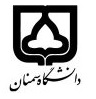 (کاربرگ طرح درس)                   تاریخ بهروز رسانی:               دانشکده     دامپزشکی                                             نیمسال اول/دوم سال تحصیلی 1397-1398بودجهبندی درسمقطع: کارشناسی□  کارشناسی ارشد□  دکتری□مقطع: کارشناسی□  کارشناسی ارشد□  دکتری□مقطع: کارشناسی□  کارشناسی ارشد□  دکتری□تعداد واحد: نظری... عملی...تعداد واحد: نظری... عملی...فارسی: سم شناسیفارسی: سم شناسینام درسپیشنیازها و همنیازها: فیزویولوژی – فارماکولوژی و بیوشیمیپیشنیازها و همنیازها: فیزویولوژی – فارماکولوژی و بیوشیمیپیشنیازها و همنیازها: فیزویولوژی – فارماکولوژی و بیوشیمیپیشنیازها و همنیازها: فیزویولوژی – فارماکولوژی و بیوشیمیپیشنیازها و همنیازها: فیزویولوژی – فارماکولوژی و بیوشیمیلاتین: توکسیکولوژیلاتین: توکسیکولوژینام درسشماره تلفن اتاق: 023- 31533616شماره تلفن اتاق: 023- 31533616شماره تلفن اتاق: 023- 31533616شماره تلفن اتاق: 023- 31533616مدرس/مدرسین:ابراهیم شهروزیانمدرس/مدرسین:ابراهیم شهروزیانمدرس/مدرسین:ابراهیم شهروزیانمدرس/مدرسین:ابراهیم شهروزیانمنزلگاه اینترنتی:منزلگاه اینترنتی:منزلگاه اینترنتی:منزلگاه اینترنتی:پست الکترونیکی: shahroozian@semnan.ac.irپست الکترونیکی: shahroozian@semnan.ac.irپست الکترونیکی: shahroozian@semnan.ac.irپست الکترونیکی: shahroozian@semnan.ac.irبرنامه تدریس در هفته و شماره کلاس: چهارشنبه هآ ساعت 8 الی 15 – شماره 2  برنامه تدریس در هفته و شماره کلاس: چهارشنبه هآ ساعت 8 الی 15 – شماره 2  برنامه تدریس در هفته و شماره کلاس: چهارشنبه هآ ساعت 8 الی 15 – شماره 2  برنامه تدریس در هفته و شماره کلاس: چهارشنبه هآ ساعت 8 الی 15 – شماره 2  برنامه تدریس در هفته و شماره کلاس: چهارشنبه هآ ساعت 8 الی 15 – شماره 2  برنامه تدریس در هفته و شماره کلاس: چهارشنبه هآ ساعت 8 الی 15 – شماره 2  برنامه تدریس در هفته و شماره کلاس: چهارشنبه هآ ساعت 8 الی 15 – شماره 2  برنامه تدریس در هفته و شماره کلاس: چهارشنبه هآ ساعت 8 الی 15 – شماره 2  اهداف درس: آشنایی با سموم و آلاینده های محیطی در ارتباط با دامپزشکیاهداف درس: آشنایی با سموم و آلاینده های محیطی در ارتباط با دامپزشکیاهداف درس: آشنایی با سموم و آلاینده های محیطی در ارتباط با دامپزشکیاهداف درس: آشنایی با سموم و آلاینده های محیطی در ارتباط با دامپزشکیاهداف درس: آشنایی با سموم و آلاینده های محیطی در ارتباط با دامپزشکیاهداف درس: آشنایی با سموم و آلاینده های محیطی در ارتباط با دامپزشکیاهداف درس: آشنایی با سموم و آلاینده های محیطی در ارتباط با دامپزشکیاهداف درس: آشنایی با سموم و آلاینده های محیطی در ارتباط با دامپزشکیامکانات آموزشی مورد نیاز: آزملیشگاه سم شناسیامکانات آموزشی مورد نیاز: آزملیشگاه سم شناسیامکانات آموزشی مورد نیاز: آزملیشگاه سم شناسیامکانات آموزشی مورد نیاز: آزملیشگاه سم شناسیامکانات آموزشی مورد نیاز: آزملیشگاه سم شناسیامکانات آموزشی مورد نیاز: آزملیشگاه سم شناسیامکانات آموزشی مورد نیاز: آزملیشگاه سم شناسیامکانات آموزشی مورد نیاز: آزملیشگاه سم شناسیامتحان پایانترمامتحان میانترمارزشیابی مستمر(کوئیز)ارزشیابی مستمر(کوئیز)فعالیتهای کلاسی و آموزشیفعالیتهای کلاسی و آموزشینحوه ارزشیابینحوه ارزشیابی70205555درصد نمرهدرصد نمرهVeterinary toxicology: basic and principles (Gupta, 2018)Illustrated toxicology (Gupta, 2019)Concepts in toxicology (Gupta, 2017)Essential toxicology (cassarret and doll, 2016)Veterinary toxicology: basic and principles (Gupta, 2018)Illustrated toxicology (Gupta, 2019)Concepts in toxicology (Gupta, 2017)Essential toxicology (cassarret and doll, 2016)Veterinary toxicology: basic and principles (Gupta, 2018)Illustrated toxicology (Gupta, 2019)Concepts in toxicology (Gupta, 2017)Essential toxicology (cassarret and doll, 2016)Veterinary toxicology: basic and principles (Gupta, 2018)Illustrated toxicology (Gupta, 2019)Concepts in toxicology (Gupta, 2017)Essential toxicology (cassarret and doll, 2016)Veterinary toxicology: basic and principles (Gupta, 2018)Illustrated toxicology (Gupta, 2019)Concepts in toxicology (Gupta, 2017)Essential toxicology (cassarret and doll, 2016)Veterinary toxicology: basic and principles (Gupta, 2018)Illustrated toxicology (Gupta, 2019)Concepts in toxicology (Gupta, 2017)Essential toxicology (cassarret and doll, 2016)منابع و مآخذ درسمنابع و مآخذ درستوضیحاتمبحثشماره هفته آموزشی1. مقدمه ای در سم شناسی، سم شناسی و جامعه12. حوزه های مختلف در سم شناسی و زیر شاخه های آن23. تاریخچه سم شناسی و دور نمای تاریخی آن و تکامل این علم در دامپزشکی34. منابع اطلاعاتی در سم شناسی45. اصطلاحات و تعاریف در سم شناسی56. طبقه بندی عوامل سمی و انواع سموم67. سمیت و طیف اثرات سمی، ویژگی های مواجهه ، رابطه دوز – پاسخ و برهم کنش ها و فاکتور های دخیل در سمیت78. مکانیسم عمل مواد سمی89. سرنوشت مواد سمی در بدن910. ارزیابی خطر در سم شناسی1011. سم شناسی توصیفی1112. سم شناسی نظارتی و قانون12. سم شناسی توصیفی13. سم شناسی نظارتی و قانون14. سم شناسی توصیفی15. سم شناسی نظارتی و قانون16